En física, materia es todo aquello que ocupa un lugar en el espacio, posee una cierta cantidad de energía, y está sujeto a cambios en el tiempo y a interacciones con aparatos de medida. En filosofía, materia es el término para referirse a los constituyentes de la realidad material objetiva, entendiendo por objetiva que pueda ser percibida de la misma forma por diversos sujetos. Se considera que es lo que forma la parte sensible de los objetos perceptibles o detectables por medios físicos.Etimológicamente, la palabra māteria está relacionada con el latín māter, «origen, fuente, madre»,1 está también relacionada con la madera (material de construcción) correspondiente al griego hyle,2 que también es un concepto aristotélico.3 Asimismo, otra posibilidad es que se relacione con el latín domus (casa).1Concepto físicoEn física, se llama materia a cualquier tipo de entidad que es parte del universo observable, tiene energía asociada, es capaz de interaccionar, es decir, es medible y tiene una localización espaciotemporal compatible con las leyes de la naturaleza.Clásicamente se considera que la materia tiene tres propiedades que juntas la caracterizan: ocupa un lugar en el espacio, tiene masa y perdura en el tiempo.En el contexto de la física moderna se entiende por materia cualquier campo, entidad, o discontinuidad traducible a fenómeno perceptible que se propaga a través del espacio-tiempo a una velocidad igual o inferior a la de la luz y a la que se pueda asociar energía. Así todas las formas de materia tienen asociadas una cierta energía pero solo algunas formas de materia tienen masa.Materia másica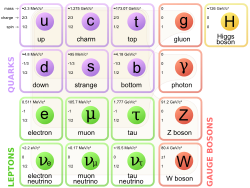 Los constituyentes básicos de la materia másica conocida son los fermiones como los "quarks" (púrpura) y "leptones" (verde). Los bosones (rojo) son "materia no-másica".Artículo principal: Materia (física)La materia másica está jerárquicamente organizada en varios niveles y subniveles. La materia másica puede ser estudiada desde los puntos de vista macroscópico ymicroscópico. Según el nivel de descripción adoptado debemos adoptar descripciones clásicas o descripciones cuánticas. Una parte de la materia másica, concretamente la que compone los astros subenfriados y las estrellas, está constituida por moléculas, átomos, e iones. Cuando las condiciones de temperatura lo permite la materia se encuentra condensada.Nivel microscópicoEl nivel microscópico de la materia másica puede entenderse como un agregado de moléculas. Éstas a su vez son agrupaciones de átomos que forman parte del nivel microscópico. A su vez existen niveles microscópicos que permiten descomponer los átomos en constituyentes aún más elementales, que sería el siguiente nivel, son:Electrones: partículas leptónicas con carga eléctrica negativa.Protones: partículas bariónicas con carga eléctrica positiva.Neutrones: partículas bariónicas sin carga eléctrica (pero con momento magnético).A partir de aquí hay todo un conjunto de partículas subatómicas que acaban finalmente en los constituyentes últimos de la materia. Así por ejemplo virtualmente los bariones del núcleo (protones y neutrones) se mantienen unidos gracias a un campo escalar formado por piones (bosones de espín cero). E igualmente los protones y neutrones, sabemos que no son partículas elementales, sino que tienen constituyentes de menor nivel que llamamos quarks (que a su vez se mantienen unidos mediante el intercambio de gluones virtuales).Nivel macroscópicoMacroscópicamente, la materia másica se presenta en las condiciones imperantes en el sistema solar, en uno de cuatro estados de agregación molecular: sólido, líquido, gaseoso y plasma. De acuerdo con la teoría cinética molecular la materia se encuentra formada por moléculas y éstas se encuentran animadas de movimiento, el cual cambia constantemente de dirección y velocidad cuando chocan o bajo el influjo de otras interacciones físicas. Debido a este movimiento presentan energía cinética que tiende a separarlas, pero también tienen una energía potencial que tiende a juntarlas. Por lo tanto el estado físico de unasustancia puede ser:Sólido: la energía cinética es menor que la potencial.Líquido: la energía cinética y potencial son aproximadamente iguales.Gaseoso: la energía cinética es mayor que la potencial.Plasma: la energía cinética es tal que los electrones tienen una energía total positiva.Bajo ciertas condiciones puede encontrarse materia másica en otros estados físicos, como el condensado de Bose-Einstein o el condensado fermiónico.La manera más adecuada de definir materia másica es describiendo sus cualidades:Presenta dimensiones, es decir, ocupa un lugar en un espacio-tiempo determinado.Presenta inercia: la inercia se define como la resistencia que opone la materia a modificar su estado de reposo o movimiento.La materia es la causa de la gravedad o gravitación, que consiste en la atracción que actúa siempre entre objetos materiales aunque estén separados por grandes distancias.Materia no-másicaUna gran parte de la energía del universo corresponde a formas de materia formada por partículas o campos que no presentan masa, como la luz y la radiación electromagnética, las dos formada por fotones. Junto con estas partículas no másicas, se postula la existencia de otras partículas como el gravitón, el fotino y el gravitino, que serían todas ellas partículas sin masa aunque contribuyen a la energía total del universo.